Příloha: 1. Pracovní list 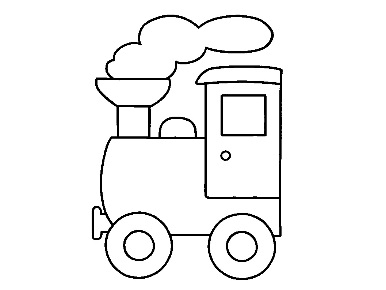 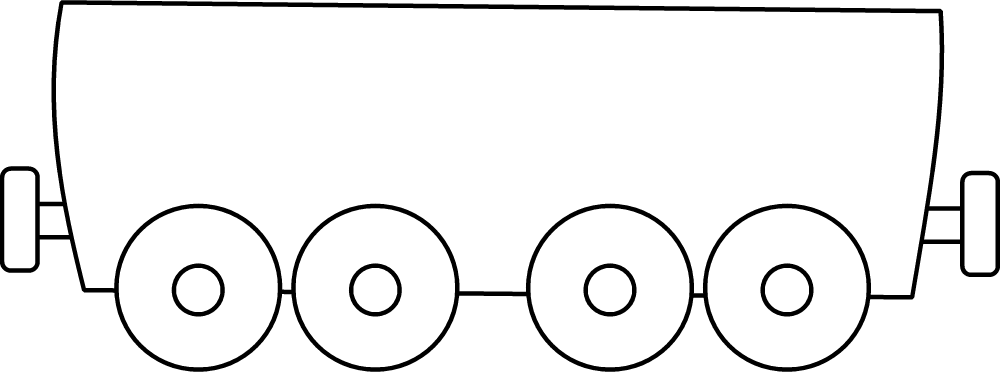 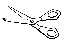 